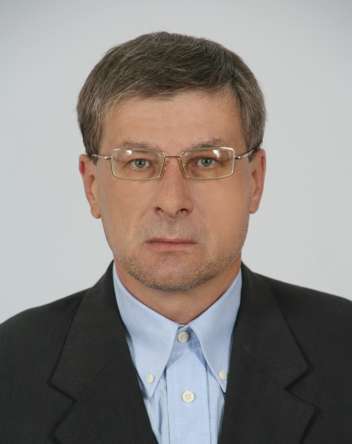 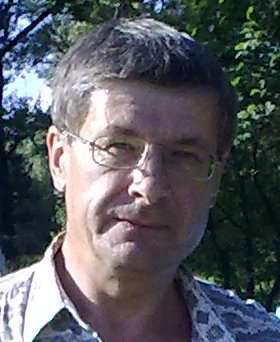 Рекомендуемый функционал:Рекомендуемый функционал:Универсальный комплексный специалист-практик.Топ-менеджмент. Управление проектами. Области: производство,торговля,консалтинг,агроэкотуризм, недвижимость, B2B, HoReCa.Руководитель проектов* (организация бизнеса с нуля, администрирование, выстраивание бизнес-процессов, оптимизация);Директор по развитию в компании ,департаменте;Операционный руководительПостроение сетей, представительств,производств,систем продаж дистрибуции  «с нуля» ;Управление функциями маркетинга  (развитие,производство,тоговля, исследования), а именно: изучение рынков и аналитика, практический маркетинг, логистика и ВЭД;Управляющий  недвижимостью**Торговая,коммерческая,частная.Антикризисный менеджмент, мониторинг - развитие эффективности.*есть возможность привлечь узкопрофильных специалистов – для формирования команды профессионалов,проведения профессиональных тренингов.** как вариант – в рамках собственной концепции развития территорий «Родовые Поместья».Универсальный комплексный специалист-практик.Топ-менеджмент. Управление проектами. Области: производство,торговля,консалтинг,агроэкотуризм, недвижимость, B2B, HoReCa.Руководитель проектов* (организация бизнеса с нуля, администрирование, выстраивание бизнес-процессов, оптимизация);Директор по развитию в компании ,департаменте;Операционный руководительПостроение сетей, представительств,производств,систем продаж дистрибуции  «с нуля» ;Управление функциями маркетинга  (развитие,производство,тоговля, исследования), а именно: изучение рынков и аналитика, практический маркетинг, логистика и ВЭД;Управляющий  недвижимостью**Торговая,коммерческая,частная.Антикризисный менеджмент, мониторинг - развитие эффективности.*есть возможность привлечь узкопрофильных специалистов – для формирования команды профессионалов,проведения профессиональных тренингов.** как вариант – в рамках собственной концепции развития территорий «Родовые Поместья».Универсальный комплексный специалист-практик.Топ-менеджмент. Управление проектами. Области: производство,торговля,консалтинг,агроэкотуризм, недвижимость, B2B, HoReCa.Руководитель проектов* (организация бизнеса с нуля, администрирование, выстраивание бизнес-процессов, оптимизация);Директор по развитию в компании ,департаменте;Операционный руководительПостроение сетей, представительств,производств,систем продаж дистрибуции  «с нуля» ;Управление функциями маркетинга  (развитие,производство,тоговля, исследования), а именно: изучение рынков и аналитика, практический маркетинг, логистика и ВЭД;Управляющий  недвижимостью**Торговая,коммерческая,частная.Антикризисный менеджмент, мониторинг - развитие эффективности.*есть возможность привлечь узкопрофильных специалистов – для формирования команды профессионалов,проведения профессиональных тренингов.** как вариант – в рамках собственной концепции развития территорий «Родовые Поместья».Универсальный комплексный специалист-практик.Топ-менеджмент. Управление проектами. Области: производство,торговля,консалтинг,агроэкотуризм, недвижимость, B2B, HoReCa.Руководитель проектов* (организация бизнеса с нуля, администрирование, выстраивание бизнес-процессов, оптимизация);Директор по развитию в компании ,департаменте;Операционный руководительПостроение сетей, представительств,производств,систем продаж дистрибуции  «с нуля» ;Управление функциями маркетинга  (развитие,производство,тоговля, исследования), а именно: изучение рынков и аналитика, практический маркетинг, логистика и ВЭД;Управляющий  недвижимостью**Торговая,коммерческая,частная.Антикризисный менеджмент, мониторинг - развитие эффективности.*есть возможность привлечь узкопрофильных специалистов – для формирования команды профессионалов,проведения профессиональных тренингов.** как вариант – в рамках собственной концепции развития территорий «Родовые Поместья».Универсальный комплексный специалист-практик.Топ-менеджмент. Управление проектами. Области: производство,торговля,консалтинг,агроэкотуризм, недвижимость, B2B, HoReCa.Руководитель проектов* (организация бизнеса с нуля, администрирование, выстраивание бизнес-процессов, оптимизация);Директор по развитию в компании ,департаменте;Операционный руководительПостроение сетей, представительств,производств,систем продаж дистрибуции  «с нуля» ;Управление функциями маркетинга  (развитие,производство,тоговля, исследования), а именно: изучение рынков и аналитика, практический маркетинг, логистика и ВЭД;Управляющий  недвижимостью**Торговая,коммерческая,частная.Антикризисный менеджмент, мониторинг - развитие эффективности.*есть возможность привлечь узкопрофильных специалистов – для формирования команды профессионалов,проведения профессиональных тренингов.** как вариант – в рамках собственной концепции развития территорий «Родовые Поместья».Универсальный комплексный специалист-практик.Топ-менеджмент. Управление проектами. Области: производство,торговля,консалтинг,агроэкотуризм, недвижимость, B2B, HoReCa.Руководитель проектов* (организация бизнеса с нуля, администрирование, выстраивание бизнес-процессов, оптимизация);Директор по развитию в компании ,департаменте;Операционный руководительПостроение сетей, представительств,производств,систем продаж дистрибуции  «с нуля» ;Управление функциями маркетинга  (развитие,производство,тоговля, исследования), а именно: изучение рынков и аналитика, практический маркетинг, логистика и ВЭД;Управляющий  недвижимостью**Торговая,коммерческая,частная.Антикризисный менеджмент, мониторинг - развитие эффективности.*есть возможность привлечь узкопрофильных специалистов – для формирования команды профессионалов,проведения профессиональных тренингов.** как вариант – в рамках собственной концепции развития территорий «Родовые Поместья».Универсальный комплексный специалист-практик.Топ-менеджмент. Управление проектами. Области: производство,торговля,консалтинг,агроэкотуризм, недвижимость, B2B, HoReCa.Руководитель проектов* (организация бизнеса с нуля, администрирование, выстраивание бизнес-процессов, оптимизация);Директор по развитию в компании ,департаменте;Операционный руководительПостроение сетей, представительств,производств,систем продаж дистрибуции  «с нуля» ;Управление функциями маркетинга  (развитие,производство,тоговля, исследования), а именно: изучение рынков и аналитика, практический маркетинг, логистика и ВЭД;Управляющий  недвижимостью**Торговая,коммерческая,частная.Антикризисный менеджмент, мониторинг - развитие эффективности.*есть возможность привлечь узкопрофильных специалистов – для формирования команды профессионалов,проведения профессиональных тренингов.** как вариант – в рамках собственной концепции развития территорий «Родовые Поместья».Профессиональные навыки:Профессиональные навыки:Генератор бизнес-идей и проектов. Опытный предприниматель. Организатор и руководитель в различных сферах бизнеса. Практический опыт оперативного маркетинга, управление в сфере логистики и ВЭД.Антикризисный, операционный менеджер, оптимизатор бизнес-процессов.Подбор и формирование команд для выполнения тактических и стратегических задач предприятия.Опыт бизнес-деятельности на рынках :- Украина -14 лет;                                   - Республика Беларусь - 22 года;- Россия – 21 год.- Молдавия – 1,8 года;- Польша – 2 года;- Китай – 6 лет:- Сирия – 5 лет.Генератор бизнес-идей и проектов. Опытный предприниматель. Организатор и руководитель в различных сферах бизнеса. Практический опыт оперативного маркетинга, управление в сфере логистики и ВЭД.Антикризисный, операционный менеджер, оптимизатор бизнес-процессов.Подбор и формирование команд для выполнения тактических и стратегических задач предприятия.Опыт бизнес-деятельности на рынках :- Украина -14 лет;                                   - Республика Беларусь - 22 года;- Россия – 21 год.- Молдавия – 1,8 года;- Польша – 2 года;- Китай – 6 лет:- Сирия – 5 лет.Генератор бизнес-идей и проектов. Опытный предприниматель. Организатор и руководитель в различных сферах бизнеса. Практический опыт оперативного маркетинга, управление в сфере логистики и ВЭД.Антикризисный, операционный менеджер, оптимизатор бизнес-процессов.Подбор и формирование команд для выполнения тактических и стратегических задач предприятия.Опыт бизнес-деятельности на рынках :- Украина -14 лет;                                   - Республика Беларусь - 22 года;- Россия – 21 год.- Молдавия – 1,8 года;- Польша – 2 года;- Китай – 6 лет:- Сирия – 5 лет.Генератор бизнес-идей и проектов. Опытный предприниматель. Организатор и руководитель в различных сферах бизнеса. Практический опыт оперативного маркетинга, управление в сфере логистики и ВЭД.Антикризисный, операционный менеджер, оптимизатор бизнес-процессов.Подбор и формирование команд для выполнения тактических и стратегических задач предприятия.Опыт бизнес-деятельности на рынках :- Украина -14 лет;                                   - Республика Беларусь - 22 года;- Россия – 21 год.- Молдавия – 1,8 года;- Польша – 2 года;- Китай – 6 лет:- Сирия – 5 лет.Генератор бизнес-идей и проектов. Опытный предприниматель. Организатор и руководитель в различных сферах бизнеса. Практический опыт оперативного маркетинга, управление в сфере логистики и ВЭД.Антикризисный, операционный менеджер, оптимизатор бизнес-процессов.Подбор и формирование команд для выполнения тактических и стратегических задач предприятия.Опыт бизнес-деятельности на рынках :- Украина -14 лет;                                   - Республика Беларусь - 22 года;- Россия – 21 год.- Молдавия – 1,8 года;- Польша – 2 года;- Китай – 6 лет:- Сирия – 5 лет.Генератор бизнес-идей и проектов. Опытный предприниматель. Организатор и руководитель в различных сферах бизнеса. Практический опыт оперативного маркетинга, управление в сфере логистики и ВЭД.Антикризисный, операционный менеджер, оптимизатор бизнес-процессов.Подбор и формирование команд для выполнения тактических и стратегических задач предприятия.Опыт бизнес-деятельности на рынках :- Украина -14 лет;                                   - Республика Беларусь - 22 года;- Россия – 21 год.- Молдавия – 1,8 года;- Польша – 2 года;- Китай – 6 лет:- Сирия – 5 лет.Генератор бизнес-идей и проектов. Опытный предприниматель. Организатор и руководитель в различных сферах бизнеса. Практический опыт оперативного маркетинга, управление в сфере логистики и ВЭД.Антикризисный, операционный менеджер, оптимизатор бизнес-процессов.Подбор и формирование команд для выполнения тактических и стратегических задач предприятия.Опыт бизнес-деятельности на рынках :- Украина -14 лет;                                   - Республика Беларусь - 22 года;- Россия – 21 год.- Молдавия – 1,8 года;- Польша – 2 года;- Китай – 6 лет:- Сирия – 5 лет.Ожидаемое финансовое вознаграждение:Ожидаемое финансовое вознаграждение:Формат - ставка + % или вознаграждение по результатам проекта - согласно планов и задач компании(по факту достижения финансового результата проекта от прилагаемых мною организационных, креативных и прочих усилий - для вывода проекта на плановые показатели: норму доходности/увеличения прибыли и/или оптимизации затрат).Формат - ставка + % или вознаграждение по результатам проекта - согласно планов и задач компании(по факту достижения финансового результата проекта от прилагаемых мною организационных, креативных и прочих усилий - для вывода проекта на плановые показатели: норму доходности/увеличения прибыли и/или оптимизации затрат).Формат - ставка + % или вознаграждение по результатам проекта - согласно планов и задач компании(по факту достижения финансового результата проекта от прилагаемых мною организационных, креативных и прочих усилий - для вывода проекта на плановые показатели: норму доходности/увеличения прибыли и/или оптимизации затрат).Формат - ставка + % или вознаграждение по результатам проекта - согласно планов и задач компании(по факту достижения финансового результата проекта от прилагаемых мною организационных, креативных и прочих усилий - для вывода проекта на плановые показатели: норму доходности/увеличения прибыли и/или оптимизации затрат).Формат - ставка + % или вознаграждение по результатам проекта - согласно планов и задач компании(по факту достижения финансового результата проекта от прилагаемых мною организационных, креативных и прочих усилий - для вывода проекта на плановые показатели: норму доходности/увеличения прибыли и/или оптимизации затрат).Формат - ставка + % или вознаграждение по результатам проекта - согласно планов и задач компании(по факту достижения финансового результата проекта от прилагаемых мною организационных, креативных и прочих усилий - для вывода проекта на плановые показатели: норму доходности/увеличения прибыли и/или оптимизации затрат).Формат - ставка + % или вознаграждение по результатам проекта - согласно планов и задач компании(по факту достижения финансового результата проекта от прилагаемых мною организационных, креативных и прочих усилий - для вывода проекта на плановые показатели: норму доходности/увеличения прибыли и/или оптимизации затрат).Тип работы:Тип работы:Полная занятость, частичная занятость, контракт (трудовое соглашение) на конкретный объём задач с формализацией функций и зон ответственности в рамках проекта).Полная занятость, частичная занятость, контракт (трудовое соглашение) на конкретный объём задач с формализацией функций и зон ответственности в рамках проекта).Полная занятость, частичная занятость, контракт (трудовое соглашение) на конкретный объём задач с формализацией функций и зон ответственности в рамках проекта).Полная занятость, частичная занятость, контракт (трудовое соглашение) на конкретный объём задач с формализацией функций и зон ответственности в рамках проекта).Полная занятость, частичная занятость, контракт (трудовое соглашение) на конкретный объём задач с формализацией функций и зон ответственности в рамках проекта).Полная занятость, частичная занятость, контракт (трудовое соглашение) на конкретный объём задач с формализацией функций и зон ответственности в рамках проекта).Полная занятость, частичная занятость, контракт (трудовое соглашение) на конкретный объём задач с формализацией функций и зон ответственности в рамках проекта).Место работы:Место работы:Украина \ Республика Беларусь,  готов на переезд.Украина \ Республика Беларусь,  готов на переезд.Украина \ Республика Беларусь,  готов на переезд.Украина \ Республика Беларусь,  готов на переезд.Украина \ Республика Беларусь,  готов на переезд.Украина \ Республика Беларусь,  готов на переезд.Украина \ Республика Беларусь,  готов на переезд.Личная информация:Личная информация:Личная информация:Личная информация:Личная информация:Личная информация:Личная информация:Личная информация:Личная информация:Проживаю в:Проживаю в:Проживаю в:Проживаю в:Проживаю в:г.г. Киев-Донецк (Украина) ,Минск,Орша (Республика Беларусь) г.г. Киев-Донецк (Украина) ,Минск,Орша (Республика Беларусь) г.г. Киев-Донецк (Украина) ,Минск,Орша (Республика Беларусь) г.г. Киев-Донецк (Украина) ,Минск,Орша (Республика Беларусь) Образование:Образование:Образование:Образование:Образование:Высшее техническое,сертификаты.Высшее техническое,сертификаты.Высшее техническое,сертификаты.Высшее техническое,сертификаты.Дата рождения:Дата рождения:Дата рождения:Дата рождения:Дата рождения:25 февраля 1963 г. (51 год)25 февраля 1963 г. (51 год)25 февраля 1963 г. (51 год)25 февраля 1963 г. (51 год)Пол:Пол:Пол:Пол:Пол:мужскоймужскоймужскоймужскойСемейное положение:Семейное положение:Семейное положение:Семейное положение:Семейное положение:Женат, дети естьЖенат, дети естьЖенат, дети естьЖенат, дети естьГражданство:Гражданство:Гражданство:Гражданство:Гражданство:УкраинаУкраинаУкраинаУкраинаОпыт работы:Опыт работы:Опыт работы:Опыт работы:Опыт работы:Опыт работы:Опыт работы:Опыт работы:Опыт работы:Опыт работы:Июль 2012 – январь 2014 г.Июль 2012 – январь 2014 г.Июль 2012 – январь 2014 г.ОДО «Альмакор» г.Орша, БеларусьПроизводство кондитерских изделий. Бизнес-консультант, ИО управляющего по развитию предприятия (частичная занятость).Антикризисное управление продажами;Оптимизация финансовой деятельности предприятия;Генерация новых направлений развития в сфере ВЭД.ОДО «Альмакор» г.Орша, БеларусьПроизводство кондитерских изделий. Бизнес-консультант, ИО управляющего по развитию предприятия (частичная занятость).Антикризисное управление продажами;Оптимизация финансовой деятельности предприятия;Генерация новых направлений развития в сфере ВЭД.ОДО «Альмакор» г.Орша, БеларусьПроизводство кондитерских изделий. Бизнес-консультант, ИО управляющего по развитию предприятия (частичная занятость).Антикризисное управление продажами;Оптимизация финансовой деятельности предприятия;Генерация новых направлений развития в сфере ВЭД.ОДО «Альмакор» г.Орша, БеларусьПроизводство кондитерских изделий. Бизнес-консультант, ИО управляющего по развитию предприятия (частичная занятость).Антикризисное управление продажами;Оптимизация финансовой деятельности предприятия;Генерация новых направлений развития в сфере ВЭД.ОДО «Альмакор» г.Орша, БеларусьПроизводство кондитерских изделий. Бизнес-консультант, ИО управляющего по развитию предприятия (частичная занятость).Антикризисное управление продажами;Оптимизация финансовой деятельности предприятия;Генерация новых направлений развития в сфере ВЭД.ОДО «Альмакор» г.Орша, БеларусьПроизводство кондитерских изделий. Бизнес-консультант, ИО управляющего по развитию предприятия (частичная занятость).Антикризисное управление продажами;Оптимизация финансовой деятельности предприятия;Генерация новых направлений развития в сфере ВЭД.ОДО «Альмакор» г.Орша, БеларусьПроизводство кондитерских изделий. Бизнес-консультант, ИО управляющего по развитию предприятия (частичная занятость).Антикризисное управление продажами;Оптимизация финансовой деятельности предприятия;Генерация новых направлений развития в сфере ВЭД.Январь 2009 - по настоящее времяЯнварь 2009 - по настоящее времяЯнварь 2009 - по настоящее время«Родовые Поместья» Украина-Беларусь***Управляющий авторским бизнес-проектом,собственник Концепция развития бизнеса - девелопмент неиспользуемых сельских территорий и недвижимости путем поиска и привлечения инвестиций для организации, строительства и эксплуатации экологических родовых поместий (имений, усадеб, экопоселений, туристической инфраструктуры) и организация их рентабельной бизнес-деятельности (эксплуатация жилого и инфраструктурного фонда поместий, органическое с/х и лесное производство, эко-туризм, организация отдыха - досуга и оздоровления, проведение общеразвивающих тренингов и обучение ремёслам) в экологически чистых, исторических местах Украины/Беларуси.Изучение коньюктуры рынка, законодательной базы для реализации проекта;Разработка идеологии комплексной рентабельной бизнес-системы;Поиск и оформление земельных участков;Переговоры с инвесторами и участниками Проекта: работа с партнёрскими компаниями в Украине и Беларуси –  инновационными строительными, архитектурными, операторами малых гостиниц, тренинговыми, и другими компаниями;Изучение мирового опыта инновационного и органического земледелия, производства экологически чистой сельскохозяйственной продукции, животноводства, переработки;Сотрудничество и продажа услуг в сфере с/х производства и лесного хозяйства, деревообработки ,в том числе в сфере ландшафтного дизайна и озеленения.«Родовые Поместья» Украина-Беларусь***Управляющий авторским бизнес-проектом,собственник Концепция развития бизнеса - девелопмент неиспользуемых сельских территорий и недвижимости путем поиска и привлечения инвестиций для организации, строительства и эксплуатации экологических родовых поместий (имений, усадеб, экопоселений, туристической инфраструктуры) и организация их рентабельной бизнес-деятельности (эксплуатация жилого и инфраструктурного фонда поместий, органическое с/х и лесное производство, эко-туризм, организация отдыха - досуга и оздоровления, проведение общеразвивающих тренингов и обучение ремёслам) в экологически чистых, исторических местах Украины/Беларуси.Изучение коньюктуры рынка, законодательной базы для реализации проекта;Разработка идеологии комплексной рентабельной бизнес-системы;Поиск и оформление земельных участков;Переговоры с инвесторами и участниками Проекта: работа с партнёрскими компаниями в Украине и Беларуси –  инновационными строительными, архитектурными, операторами малых гостиниц, тренинговыми, и другими компаниями;Изучение мирового опыта инновационного и органического земледелия, производства экологически чистой сельскохозяйственной продукции, животноводства, переработки;Сотрудничество и продажа услуг в сфере с/х производства и лесного хозяйства, деревообработки ,в том числе в сфере ландшафтного дизайна и озеленения.«Родовые Поместья» Украина-Беларусь***Управляющий авторским бизнес-проектом,собственник Концепция развития бизнеса - девелопмент неиспользуемых сельских территорий и недвижимости путем поиска и привлечения инвестиций для организации, строительства и эксплуатации экологических родовых поместий (имений, усадеб, экопоселений, туристической инфраструктуры) и организация их рентабельной бизнес-деятельности (эксплуатация жилого и инфраструктурного фонда поместий, органическое с/х и лесное производство, эко-туризм, организация отдыха - досуга и оздоровления, проведение общеразвивающих тренингов и обучение ремёслам) в экологически чистых, исторических местах Украины/Беларуси.Изучение коньюктуры рынка, законодательной базы для реализации проекта;Разработка идеологии комплексной рентабельной бизнес-системы;Поиск и оформление земельных участков;Переговоры с инвесторами и участниками Проекта: работа с партнёрскими компаниями в Украине и Беларуси –  инновационными строительными, архитектурными, операторами малых гостиниц, тренинговыми, и другими компаниями;Изучение мирового опыта инновационного и органического земледелия, производства экологически чистой сельскохозяйственной продукции, животноводства, переработки;Сотрудничество и продажа услуг в сфере с/х производства и лесного хозяйства, деревообработки ,в том числе в сфере ландшафтного дизайна и озеленения.«Родовые Поместья» Украина-Беларусь***Управляющий авторским бизнес-проектом,собственник Концепция развития бизнеса - девелопмент неиспользуемых сельских территорий и недвижимости путем поиска и привлечения инвестиций для организации, строительства и эксплуатации экологических родовых поместий (имений, усадеб, экопоселений, туристической инфраструктуры) и организация их рентабельной бизнес-деятельности (эксплуатация жилого и инфраструктурного фонда поместий, органическое с/х и лесное производство, эко-туризм, организация отдыха - досуга и оздоровления, проведение общеразвивающих тренингов и обучение ремёслам) в экологически чистых, исторических местах Украины/Беларуси.Изучение коньюктуры рынка, законодательной базы для реализации проекта;Разработка идеологии комплексной рентабельной бизнес-системы;Поиск и оформление земельных участков;Переговоры с инвесторами и участниками Проекта: работа с партнёрскими компаниями в Украине и Беларуси –  инновационными строительными, архитектурными, операторами малых гостиниц, тренинговыми, и другими компаниями;Изучение мирового опыта инновационного и органического земледелия, производства экологически чистой сельскохозяйственной продукции, животноводства, переработки;Сотрудничество и продажа услуг в сфере с/х производства и лесного хозяйства, деревообработки ,в том числе в сфере ландшафтного дизайна и озеленения.«Родовые Поместья» Украина-Беларусь***Управляющий авторским бизнес-проектом,собственник Концепция развития бизнеса - девелопмент неиспользуемых сельских территорий и недвижимости путем поиска и привлечения инвестиций для организации, строительства и эксплуатации экологических родовых поместий (имений, усадеб, экопоселений, туристической инфраструктуры) и организация их рентабельной бизнес-деятельности (эксплуатация жилого и инфраструктурного фонда поместий, органическое с/х и лесное производство, эко-туризм, организация отдыха - досуга и оздоровления, проведение общеразвивающих тренингов и обучение ремёслам) в экологически чистых, исторических местах Украины/Беларуси.Изучение коньюктуры рынка, законодательной базы для реализации проекта;Разработка идеологии комплексной рентабельной бизнес-системы;Поиск и оформление земельных участков;Переговоры с инвесторами и участниками Проекта: работа с партнёрскими компаниями в Украине и Беларуси –  инновационными строительными, архитектурными, операторами малых гостиниц, тренинговыми, и другими компаниями;Изучение мирового опыта инновационного и органического земледелия, производства экологически чистой сельскохозяйственной продукции, животноводства, переработки;Сотрудничество и продажа услуг в сфере с/х производства и лесного хозяйства, деревообработки ,в том числе в сфере ландшафтного дизайна и озеленения.«Родовые Поместья» Украина-Беларусь***Управляющий авторским бизнес-проектом,собственник Концепция развития бизнеса - девелопмент неиспользуемых сельских территорий и недвижимости путем поиска и привлечения инвестиций для организации, строительства и эксплуатации экологических родовых поместий (имений, усадеб, экопоселений, туристической инфраструктуры) и организация их рентабельной бизнес-деятельности (эксплуатация жилого и инфраструктурного фонда поместий, органическое с/х и лесное производство, эко-туризм, организация отдыха - досуга и оздоровления, проведение общеразвивающих тренингов и обучение ремёслам) в экологически чистых, исторических местах Украины/Беларуси.Изучение коньюктуры рынка, законодательной базы для реализации проекта;Разработка идеологии комплексной рентабельной бизнес-системы;Поиск и оформление земельных участков;Переговоры с инвесторами и участниками Проекта: работа с партнёрскими компаниями в Украине и Беларуси –  инновационными строительными, архитектурными, операторами малых гостиниц, тренинговыми, и другими компаниями;Изучение мирового опыта инновационного и органического земледелия, производства экологически чистой сельскохозяйственной продукции, животноводства, переработки;Сотрудничество и продажа услуг в сфере с/х производства и лесного хозяйства, деревообработки ,в том числе в сфере ландшафтного дизайна и озеленения.«Родовые Поместья» Украина-Беларусь***Управляющий авторским бизнес-проектом,собственник Концепция развития бизнеса - девелопмент неиспользуемых сельских территорий и недвижимости путем поиска и привлечения инвестиций для организации, строительства и эксплуатации экологических родовых поместий (имений, усадеб, экопоселений, туристической инфраструктуры) и организация их рентабельной бизнес-деятельности (эксплуатация жилого и инфраструктурного фонда поместий, органическое с/х и лесное производство, эко-туризм, организация отдыха - досуга и оздоровления, проведение общеразвивающих тренингов и обучение ремёслам) в экологически чистых, исторических местах Украины/Беларуси.Изучение коньюктуры рынка, законодательной базы для реализации проекта;Разработка идеологии комплексной рентабельной бизнес-системы;Поиск и оформление земельных участков;Переговоры с инвесторами и участниками Проекта: работа с партнёрскими компаниями в Украине и Беларуси –  инновационными строительными, архитектурными, операторами малых гостиниц, тренинговыми, и другими компаниями;Изучение мирового опыта инновационного и органического земледелия, производства экологически чистой сельскохозяйственной продукции, животноводства, переработки;Сотрудничество и продажа услуг в сфере с/х производства и лесного хозяйства, деревообработки ,в том числе в сфере ландшафтного дизайна и озеленения.***Подготовлены все бизнес-процессы проекта,  проведены предварительные переговоры с инвесторами. Определены участники проекта – семьи - потенциальные кандидаты на переселение (аренду и покупку недвижимости). Приобретено в личную собственность более 3 га земли под застройку, в наличии более 40 га земель сельхозназначения.***Подготовлены все бизнес-процессы проекта,  проведены предварительные переговоры с инвесторами. Определены участники проекта – семьи - потенциальные кандидаты на переселение (аренду и покупку недвижимости). Приобретено в личную собственность более 3 га земли под застройку, в наличии более 40 га земель сельхозназначения.***Подготовлены все бизнес-процессы проекта,  проведены предварительные переговоры с инвесторами. Определены участники проекта – семьи - потенциальные кандидаты на переселение (аренду и покупку недвижимости). Приобретено в личную собственность более 3 га земли под застройку, в наличии более 40 га земель сельхозназначения.***Подготовлены все бизнес-процессы проекта,  проведены предварительные переговоры с инвесторами. Определены участники проекта – семьи - потенциальные кандидаты на переселение (аренду и покупку недвижимости). Приобретено в личную собственность более 3 га земли под застройку, в наличии более 40 га земель сельхозназначения.***Подготовлены все бизнес-процессы проекта,  проведены предварительные переговоры с инвесторами. Определены участники проекта – семьи - потенциальные кандидаты на переселение (аренду и покупку недвижимости). Приобретено в личную собственность более 3 га земли под застройку, в наличии более 40 га земель сельхозназначения.***Подготовлены все бизнес-процессы проекта,  проведены предварительные переговоры с инвесторами. Определены участники проекта – семьи - потенциальные кандидаты на переселение (аренду и покупку недвижимости). Приобретено в личную собственность более 3 га земли под застройку, в наличии более 40 га земель сельхозназначения.***Подготовлены все бизнес-процессы проекта,  проведены предварительные переговоры с инвесторами. Определены участники проекта – семьи - потенциальные кандидаты на переселение (аренду и покупку недвижимости). Приобретено в личную собственность более 3 га земли под застройку, в наличии более 40 га земель сельхозназначения.Июль 2008 - Сентябрь 2009 Июль 2008 - Сентябрь 2009 Июль 2008 - Сентябрь 2009 Инновационно-консалтинговая компания «Гранд Лидер», г.Донецк, Украина. www.glsd.com.uaИнновационно-консалтинговая компания «Гранд Лидер», г.Донецк, Украина. www.glsd.com.uaИнновационно-консалтинговая компания «Гранд Лидер», г.Донецк, Украина. www.glsd.com.uaИнновационно-консалтинговая компания «Гранд Лидер», г.Донецк, Украина. www.glsd.com.uaИнновационно-консалтинговая компания «Гранд Лидер», г.Донецк, Украина. www.glsd.com.uaИнновационно-консалтинговая компания «Гранд Лидер», г.Донецк, Украина. www.glsd.com.uaИнновационно-консалтинговая компания «Гранд Лидер», г.Донецк, Украина. www.glsd.com.uaРуководитель проектов (частичная занятость)Руководитель проектов (частичная занятость)Руководитель проектов (частичная занятость)Руководитель проектов (частичная занятость)Руководитель проектов (частичная занятость)Руководитель проектов (частичная занятость)Руководитель проектов (частичная занятость)Диагностика состояния предприятия и оптимизации деятельности, стратегии развития;Методологические исследования в области развития предприятий - собственный подход, основанный на целостном деятельностном восприятии предприятий как открытых систем, учитывая специфику конкретного предприятия, разницу менталитетов наций;Тренинги и семинары по эффективной коммуникации, активным продажам и маркетингу, личностному росту ТОП-менежджеров;Диагностика состояния предприятия и оптимизации деятельности, стратегии развития;Методологические исследования в области развития предприятий - собственный подход, основанный на целостном деятельностном восприятии предприятий как открытых систем, учитывая специфику конкретного предприятия, разницу менталитетов наций;Тренинги и семинары по эффективной коммуникации, активным продажам и маркетингу, личностному росту ТОП-менежджеров;Диагностика состояния предприятия и оптимизации деятельности, стратегии развития;Методологические исследования в области развития предприятий - собственный подход, основанный на целостном деятельностном восприятии предприятий как открытых систем, учитывая специфику конкретного предприятия, разницу менталитетов наций;Тренинги и семинары по эффективной коммуникации, активным продажам и маркетингу, личностному росту ТОП-менежджеров;Диагностика состояния предприятия и оптимизации деятельности, стратегии развития;Методологические исследования в области развития предприятий - собственный подход, основанный на целостном деятельностном восприятии предприятий как открытых систем, учитывая специфику конкретного предприятия, разницу менталитетов наций;Тренинги и семинары по эффективной коммуникации, активным продажам и маркетингу, личностному росту ТОП-менежджеров;Диагностика состояния предприятия и оптимизации деятельности, стратегии развития;Методологические исследования в области развития предприятий - собственный подход, основанный на целостном деятельностном восприятии предприятий как открытых систем, учитывая специфику конкретного предприятия, разницу менталитетов наций;Тренинги и семинары по эффективной коммуникации, активным продажам и маркетингу, личностному росту ТОП-менежджеров;Диагностика состояния предприятия и оптимизации деятельности, стратегии развития;Методологические исследования в области развития предприятий - собственный подход, основанный на целостном деятельностном восприятии предприятий как открытых систем, учитывая специфику конкретного предприятия, разницу менталитетов наций;Тренинги и семинары по эффективной коммуникации, активным продажам и маркетингу, личностному росту ТОП-менежджеров;Диагностика состояния предприятия и оптимизации деятельности, стратегии развития;Методологические исследования в области развития предприятий - собственный подход, основанный на целостном деятельностном восприятии предприятий как открытых систем, учитывая специфику конкретного предприятия, разницу менталитетов наций;Тренинги и семинары по эффективной коммуникации, активным продажам и маркетингу, личностному росту ТОП-менежджеров;Участие в разработках компании;Администрирование бизнес-процессов;Продвижение продуктов компании.Участие в разработках компании;Администрирование бизнес-процессов;Продвижение продуктов компании.Участие в разработках компании;Администрирование бизнес-процессов;Продвижение продуктов компании.Участие в разработках компании;Администрирование бизнес-процессов;Продвижение продуктов компании.Участие в разработках компании;Администрирование бизнес-процессов;Продвижение продуктов компании.Участие в разработках компании;Администрирование бизнес-процессов;Продвижение продуктов компании.Участие в разработках компании;Администрирование бизнес-процессов;Продвижение продуктов компании.Сентябрь2000-Декабрь2010Сентябрь2000-Декабрь2010Сентябрь2000-Декабрь2010Сентябрь2000-Декабрь2010Проект "Белорусский лён на Украине": сотрудничество с ОАО «Оршанский льнокомбинат», Витебская область, Беларусь Производство и продажа льняных тканей и готовых изделий.Проект "Белорусский лён на Украине": сотрудничество с ОАО «Оршанский льнокомбинат», Витебская область, Беларусь Производство и продажа льняных тканей и готовых изделий.Проект "Белорусский лён на Украине": сотрудничество с ОАО «Оршанский льнокомбинат», Витебская область, Беларусь Производство и продажа льняных тканей и готовых изделий.Проект "Белорусский лён на Украине": сотрудничество с ОАО «Оршанский льнокомбинат», Витебская область, Беларусь Производство и продажа льняных тканей и готовых изделий.Проект "Белорусский лён на Украине": сотрудничество с ОАО «Оршанский льнокомбинат», Витебская область, Беларусь Производство и продажа льняных тканей и готовых изделий.Проект "Белорусский лён на Украине": сотрудничество с ОАО «Оршанский льнокомбинат», Витебская область, Беларусь Производство и продажа льняных тканей и готовых изделий.Предприниматель, собственник, автор и руководитель проекта (полная занятость) Изучение и анализ рынка Украины по оптовой и розничной торговле товарами текстильной группы;Организация и работа по продвижению продукции в рознице;Организация собственного швейного производства в г. Донецк и г. Одесса.Диплом фестиваля «Красота Моды» (июнь 2004 г. , г. Донецк ) за авторскую коллекцию одежды из льняных тканей( Председатель жюри-Вячеслав Зайцев , Российская Федерация , г. Москва) ; Организовано три представительства и более 50-ти мест продаж по Украине;В 2010 г. в г. Донецке открыто дочернее предприятие государственного ОАО «Оршанский льнокомбинат».Предприниматель, собственник, автор и руководитель проекта (полная занятость) Изучение и анализ рынка Украины по оптовой и розничной торговле товарами текстильной группы;Организация и работа по продвижению продукции в рознице;Организация собственного швейного производства в г. Донецк и г. Одесса.Диплом фестиваля «Красота Моды» (июнь 2004 г. , г. Донецк ) за авторскую коллекцию одежды из льняных тканей( Председатель жюри-Вячеслав Зайцев , Российская Федерация , г. Москва) ; Организовано три представительства и более 50-ти мест продаж по Украине;В 2010 г. в г. Донецке открыто дочернее предприятие государственного ОАО «Оршанский льнокомбинат».Предприниматель, собственник, автор и руководитель проекта (полная занятость) Изучение и анализ рынка Украины по оптовой и розничной торговле товарами текстильной группы;Организация и работа по продвижению продукции в рознице;Организация собственного швейного производства в г. Донецк и г. Одесса.Диплом фестиваля «Красота Моды» (июнь 2004 г. , г. Донецк ) за авторскую коллекцию одежды из льняных тканей( Председатель жюри-Вячеслав Зайцев , Российская Федерация , г. Москва) ; Организовано три представительства и более 50-ти мест продаж по Украине;В 2010 г. в г. Донецке открыто дочернее предприятие государственного ОАО «Оршанский льнокомбинат».Предприниматель, собственник, автор и руководитель проекта (полная занятость) Изучение и анализ рынка Украины по оптовой и розничной торговле товарами текстильной группы;Организация и работа по продвижению продукции в рознице;Организация собственного швейного производства в г. Донецк и г. Одесса.Диплом фестиваля «Красота Моды» (июнь 2004 г. , г. Донецк ) за авторскую коллекцию одежды из льняных тканей( Председатель жюри-Вячеслав Зайцев , Российская Федерация , г. Москва) ; Организовано три представительства и более 50-ти мест продаж по Украине;В 2010 г. в г. Донецке открыто дочернее предприятие государственного ОАО «Оршанский льнокомбинат».Предприниматель, собственник, автор и руководитель проекта (полная занятость) Изучение и анализ рынка Украины по оптовой и розничной торговле товарами текстильной группы;Организация и работа по продвижению продукции в рознице;Организация собственного швейного производства в г. Донецк и г. Одесса.Диплом фестиваля «Красота Моды» (июнь 2004 г. , г. Донецк ) за авторскую коллекцию одежды из льняных тканей( Председатель жюри-Вячеслав Зайцев , Российская Федерация , г. Москва) ; Организовано три представительства и более 50-ти мест продаж по Украине;В 2010 г. в г. Донецке открыто дочернее предприятие государственного ОАО «Оршанский льнокомбинат».Предприниматель, собственник, автор и руководитель проекта (полная занятость) Изучение и анализ рынка Украины по оптовой и розничной торговле товарами текстильной группы;Организация и работа по продвижению продукции в рознице;Организация собственного швейного производства в г. Донецк и г. Одесса.Диплом фестиваля «Красота Моды» (июнь 2004 г. , г. Донецк ) за авторскую коллекцию одежды из льняных тканей( Председатель жюри-Вячеслав Зайцев , Российская Федерация , г. Москва) ; Организовано три представительства и более 50-ти мест продаж по Украине;В 2010 г. в г. Донецке открыто дочернее предприятие государственного ОАО «Оршанский льнокомбинат».Предприниматель, собственник, автор и руководитель проекта (полная занятость) Изучение и анализ рынка Украины по оптовой и розничной торговле товарами текстильной группы;Организация и работа по продвижению продукции в рознице;Организация собственного швейного производства в г. Донецк и г. Одесса.Диплом фестиваля «Красота Моды» (июнь 2004 г. , г. Донецк ) за авторскую коллекцию одежды из льняных тканей( Председатель жюри-Вячеслав Зайцев , Российская Федерация , г. Москва) ; Организовано три представительства и более 50-ти мест продаж по Украине;В 2010 г. в г. Донецке открыто дочернее предприятие государственного ОАО «Оршанский льнокомбинат».Июль 2007- Сентябрь 2007Июль 2007- Сентябрь 2007Июль 2007- Сентябрь 2007Торговый Центр «Рынок Дружба», г. ДонецкНа 2007г - самый крупный торговый центр в Украине ( более 35 тыс.кв.м.). Розничная и мелкооптовая торговля промтоварами.Торговый Центр «Рынок Дружба», г. ДонецкНа 2007г - самый крупный торговый центр в Украине ( более 35 тыс.кв.м.). Розничная и мелкооптовая торговля промтоварами.Торговый Центр «Рынок Дружба», г. ДонецкНа 2007г - самый крупный торговый центр в Украине ( более 35 тыс.кв.м.). Розничная и мелкооптовая торговля промтоварами.Торговый Центр «Рынок Дружба», г. ДонецкНа 2007г - самый крупный торговый центр в Украине ( более 35 тыс.кв.м.). Розничная и мелкооптовая торговля промтоварами.Торговый Центр «Рынок Дружба», г. ДонецкНа 2007г - самый крупный торговый центр в Украине ( более 35 тыс.кв.м.). Розничная и мелкооптовая торговля промтоварами.Торговый Центр «Рынок Дружба», г. ДонецкНа 2007г - самый крупный торговый центр в Украине ( более 35 тыс.кв.м.). Розничная и мелкооптовая торговля промтоварами.Торговый Центр «Рынок Дружба», г. ДонецкНа 2007г - самый крупный торговый центр в Украине ( более 35 тыс.кв.м.). Розничная и мелкооптовая торговля промтоварами.И.О. Начальника отдела маркетинга (частичная занятость)И.О. Начальника отдела маркетинга (частичная занятость)И.О. Начальника отдела маркетинга (частичная занятость)И.О. Начальника отдела маркетинга (частичная занятость)И.О. Начальника отдела маркетинга (частичная занятость)И.О. Начальника отдела маркетинга (частичная занятость)И.О. Начальника отдела маркетинга (частичная занятость)Постановка и решение антикризисных задач;Разработка стратегических направлений выхода из кризисной ситуации;Привлечение арендаторов и иностранных инвесторов;Привлечен "якорный" арендатор- гипермаркет "Наш край" г. Киев.Постановка и решение антикризисных задач;Разработка стратегических направлений выхода из кризисной ситуации;Привлечение арендаторов и иностранных инвесторов;Привлечен "якорный" арендатор- гипермаркет "Наш край" г. Киев.Постановка и решение антикризисных задач;Разработка стратегических направлений выхода из кризисной ситуации;Привлечение арендаторов и иностранных инвесторов;Привлечен "якорный" арендатор- гипермаркет "Наш край" г. Киев.Постановка и решение антикризисных задач;Разработка стратегических направлений выхода из кризисной ситуации;Привлечение арендаторов и иностранных инвесторов;Привлечен "якорный" арендатор- гипермаркет "Наш край" г. Киев.Постановка и решение антикризисных задач;Разработка стратегических направлений выхода из кризисной ситуации;Привлечение арендаторов и иностранных инвесторов;Привлечен "якорный" арендатор- гипермаркет "Наш край" г. Киев.Постановка и решение антикризисных задач;Разработка стратегических направлений выхода из кризисной ситуации;Привлечение арендаторов и иностранных инвесторов;Привлечен "якорный" арендатор- гипермаркет "Наш край" г. Киев.Постановка и решение антикризисных задач;Разработка стратегических направлений выхода из кризисной ситуации;Привлечение арендаторов и иностранных инвесторов;Привлечен "якорный" арендатор- гипермаркет "Наш край" г. Киев.Сентябрь 2000 - Июнь 2010 Сентябрь 2000 - Июнь 2010 Сентябрь 2000 - Июнь 2010 Оптовый промтоварный рынок «7 км», г. Одесса Оптовая и розничная торговля промтоварами, торговые услуги. Самый крупный в Европе распределительный торговый оператор.Оптовый промтоварный рынок «7 км», г. Одесса Оптовая и розничная торговля промтоварами, торговые услуги. Самый крупный в Европе распределительный торговый оператор.Оптовый промтоварный рынок «7 км», г. Одесса Оптовая и розничная торговля промтоварами, торговые услуги. Самый крупный в Европе распределительный торговый оператор.Оптовый промтоварный рынок «7 км», г. Одесса Оптовая и розничная торговля промтоварами, торговые услуги. Самый крупный в Европе распределительный торговый оператор.Оптовый промтоварный рынок «7 км», г. Одесса Оптовая и розничная торговля промтоварами, торговые услуги. Самый крупный в Европе распределительный торговый оператор.Оптовый промтоварный рынок «7 км», г. Одесса Оптовая и розничная торговля промтоварами, торговые услуги. Самый крупный в Европе распределительный торговый оператор.Оптовый промтоварный рынок «7 км», г. Одесса Оптовая и розничная торговля промтоварами, торговые услуги. Самый крупный в Европе распределительный торговый оператор.Предприниматель,собственник (полная занятость)Предприниматель,собственник (полная занятость)Предприниматель,собственник (полная занятость)Предприниматель,собственник (полная занятость)Предприниматель,собственник (полная занятость)Предприниматель,собственник (полная занятость)Предприниматель,собственник (полная занятость)Поиск и привлечение поставщиков и товаропроизводителей промтоваров для организации торговли на рынке «7км»;Создание маркетинговой и транспортно-логистической системы по прямым поставкам из Китая и оптово-розничным продажам товаров непродовольственной группы;Риэлтерская деятельность - продажа, сдача торговых мест в аренду;Организация оптовых и розничных торговых мест;2 оптовых магазина, 2 торговых контейнера, 12 торговых мест-палаток со средне-месячным торговым оборотом около 300 тыс. долларов США;Деловые связи с Почетным Консулом Республики Сирия в Украине, представителями китайской диаспоры.Поиск и привлечение поставщиков и товаропроизводителей промтоваров для организации торговли на рынке «7км»;Создание маркетинговой и транспортно-логистической системы по прямым поставкам из Китая и оптово-розничным продажам товаров непродовольственной группы;Риэлтерская деятельность - продажа, сдача торговых мест в аренду;Организация оптовых и розничных торговых мест;2 оптовых магазина, 2 торговых контейнера, 12 торговых мест-палаток со средне-месячным торговым оборотом около 300 тыс. долларов США;Деловые связи с Почетным Консулом Республики Сирия в Украине, представителями китайской диаспоры.Поиск и привлечение поставщиков и товаропроизводителей промтоваров для организации торговли на рынке «7км»;Создание маркетинговой и транспортно-логистической системы по прямым поставкам из Китая и оптово-розничным продажам товаров непродовольственной группы;Риэлтерская деятельность - продажа, сдача торговых мест в аренду;Организация оптовых и розничных торговых мест;2 оптовых магазина, 2 торговых контейнера, 12 торговых мест-палаток со средне-месячным торговым оборотом около 300 тыс. долларов США;Деловые связи с Почетным Консулом Республики Сирия в Украине, представителями китайской диаспоры.Поиск и привлечение поставщиков и товаропроизводителей промтоваров для организации торговли на рынке «7км»;Создание маркетинговой и транспортно-логистической системы по прямым поставкам из Китая и оптово-розничным продажам товаров непродовольственной группы;Риэлтерская деятельность - продажа, сдача торговых мест в аренду;Организация оптовых и розничных торговых мест;2 оптовых магазина, 2 торговых контейнера, 12 торговых мест-палаток со средне-месячным торговым оборотом около 300 тыс. долларов США;Деловые связи с Почетным Консулом Республики Сирия в Украине, представителями китайской диаспоры.Поиск и привлечение поставщиков и товаропроизводителей промтоваров для организации торговли на рынке «7км»;Создание маркетинговой и транспортно-логистической системы по прямым поставкам из Китая и оптово-розничным продажам товаров непродовольственной группы;Риэлтерская деятельность - продажа, сдача торговых мест в аренду;Организация оптовых и розничных торговых мест;2 оптовых магазина, 2 торговых контейнера, 12 торговых мест-палаток со средне-месячным торговым оборотом около 300 тыс. долларов США;Деловые связи с Почетным Консулом Республики Сирия в Украине, представителями китайской диаспоры.Поиск и привлечение поставщиков и товаропроизводителей промтоваров для организации торговли на рынке «7км»;Создание маркетинговой и транспортно-логистической системы по прямым поставкам из Китая и оптово-розничным продажам товаров непродовольственной группы;Риэлтерская деятельность - продажа, сдача торговых мест в аренду;Организация оптовых и розничных торговых мест;2 оптовых магазина, 2 торговых контейнера, 12 торговых мест-палаток со средне-месячным торговым оборотом около 300 тыс. долларов США;Деловые связи с Почетным Консулом Республики Сирия в Украине, представителями китайской диаспоры.Поиск и привлечение поставщиков и товаропроизводителей промтоваров для организации торговли на рынке «7км»;Создание маркетинговой и транспортно-логистической системы по прямым поставкам из Китая и оптово-розничным продажам товаров непродовольственной группы;Риэлтерская деятельность - продажа, сдача торговых мест в аренду;Организация оптовых и розничных торговых мест;2 оптовых магазина, 2 торговых контейнера, 12 торговых мест-палаток со средне-месячным торговым оборотом около 300 тыс. долларов США;Деловые связи с Почетным Консулом Республики Сирия в Украине, представителями китайской диаспоры.Ноябрь 1997- Октябрь 2004Ноябрь 1997- Октябрь 2004Ноябрь 1997- Октябрь 2004Белорусский Клуб ADAC, г.Минск (аналог и поддержка немецкого автомобильного Клуба ADAC)Оршанская городская организация Белорусского Клуба ADAC Белорусский Клуб ADAC, г.Минск (аналог и поддержка немецкого автомобильного Клуба ADAC)Оршанская городская организация Белорусского Клуба ADAC Белорусский Клуб ADAC, г.Минск (аналог и поддержка немецкого автомобильного Клуба ADAC)Оршанская городская организация Белорусского Клуба ADAC Белорусский Клуб ADAC, г.Минск (аналог и поддержка немецкого автомобильного Клуба ADAC)Оршанская городская организация Белорусского Клуба ADAC Белорусский Клуб ADAC, г.Минск (аналог и поддержка немецкого автомобильного Клуба ADAC)Оршанская городская организация Белорусского Клуба ADAC Белорусский Клуб ADAC, г.Минск (аналог и поддержка немецкого автомобильного Клуба ADAC)Оршанская городская организация Белорусского Клуба ADAC Белорусский Клуб ADAC, г.Минск (аналог и поддержка немецкого автомобильного Клуба ADAC)Оршанская городская организация Белорусского Клуба ADAC Помощь на дорогах, аварийный комиссариат, страхование, автотуризм, безопасность жизнедеятельности.Председатель, консультант (полная занятость)Помощь на дорогах, аварийный комиссариат, страхование, автотуризм, безопасность жизнедеятельности.Председатель, консультант (полная занятость)Помощь на дорогах, аварийный комиссариат, страхование, автотуризм, безопасность жизнедеятельности.Председатель, консультант (полная занятость)Помощь на дорогах, аварийный комиссариат, страхование, автотуризм, безопасность жизнедеятельности.Председатель, консультант (полная занятость)Помощь на дорогах, аварийный комиссариат, страхование, автотуризм, безопасность жизнедеятельности.Председатель, консультант (полная занятость)Помощь на дорогах, аварийный комиссариат, страхование, автотуризм, безопасность жизнедеятельности.Председатель, консультант (полная занятость)Помощь на дорогах, аварийный комиссариат, страхование, автотуризм, безопасность жизнедеятельности.Председатель, консультант (полная занятость)Создание Оршанской городской организации ADAC;Управление деятельностью филиала;Привлечение гранта Фонда Евразия.Создание Оршанской городской организации ADAC;Управление деятельностью филиала;Привлечение гранта Фонда Евразия.Создание Оршанской городской организации ADAC;Управление деятельностью филиала;Привлечение гранта Фонда Евразия.Создание Оршанской городской организации ADAC;Управление деятельностью филиала;Привлечение гранта Фонда Евразия.Создание Оршанской городской организации ADAC;Управление деятельностью филиала;Привлечение гранта Фонда Евразия.Создание Оршанской городской организации ADAC;Управление деятельностью филиала;Привлечение гранта Фонда Евразия.Создание Оршанской городской организации ADAC;Управление деятельностью филиала;Привлечение гранта Фонда Евразия.Май 1996 – Декабрь 1999Май 1996 – Декабрь 1999Май 1996 – Декабрь 1999Витебский Центр Маркетинга при МИД Республики Беларусь, г.Витебск. Государственное унитарное предприятие.www.marketvit.byВитебский Центр Маркетинга при МИД Республики Беларусь, г.Витебск. Государственное унитарное предприятие.www.marketvit.byВитебский Центр Маркетинга при МИД Республики Беларусь, г.Витебск. Государственное унитарное предприятие.www.marketvit.byВитебский Центр Маркетинга при МИД Республики Беларусь, г.Витебск. Государственное унитарное предприятие.www.marketvit.byВитебский Центр Маркетинга при МИД Республики Беларусь, г.Витебск. Государственное унитарное предприятие.www.marketvit.byВитебский Центр Маркетинга при МИД Республики Беларусь, г.Витебск. Государственное унитарное предприятие.www.marketvit.byВитебский Центр Маркетинга при МИД Республики Беларусь, г.Витебск. Государственное унитарное предприятие.www.marketvit.byДиректор филиала в г. Орша (полная занятость)Директор филиала в г. Орша (полная занятость)Директор филиала в г. Орша (полная занятость)Директор филиала в г. Орша (полная занятость)Директор филиала в г. Орша (полная занятость)Директор филиала в г. Орша (полная занятость)Директор филиала в г. Орша (полная занятость)Организация работы филиала, Рекомендации по антикризисному управлению предприятиями, Оптимизация связей с поставщиками и потребителями,Рекламные мероприятия по расширению продаж продукции белорусских предприятий.Организация выставок, ярмарок,семинаров и тренингов.Ведение переговоров, разработка проектов с Торговым Домом «Энергия» г. Минск (генеральный представитель Даймлер-Крайслер АГ в Республике Беларусь), компанией Tom Klaim (Россия) и другими.Работа с бюджетными средствами и средствами частных инвесторов.Организация работы филиала, Рекомендации по антикризисному управлению предприятиями, Оптимизация связей с поставщиками и потребителями,Рекламные мероприятия по расширению продаж продукции белорусских предприятий.Организация выставок, ярмарок,семинаров и тренингов.Ведение переговоров, разработка проектов с Торговым Домом «Энергия» г. Минск (генеральный представитель Даймлер-Крайслер АГ в Республике Беларусь), компанией Tom Klaim (Россия) и другими.Работа с бюджетными средствами и средствами частных инвесторов.Организация работы филиала, Рекомендации по антикризисному управлению предприятиями, Оптимизация связей с поставщиками и потребителями,Рекламные мероприятия по расширению продаж продукции белорусских предприятий.Организация выставок, ярмарок,семинаров и тренингов.Ведение переговоров, разработка проектов с Торговым Домом «Энергия» г. Минск (генеральный представитель Даймлер-Крайслер АГ в Республике Беларусь), компанией Tom Klaim (Россия) и другими.Работа с бюджетными средствами и средствами частных инвесторов.Организация работы филиала, Рекомендации по антикризисному управлению предприятиями, Оптимизация связей с поставщиками и потребителями,Рекламные мероприятия по расширению продаж продукции белорусских предприятий.Организация выставок, ярмарок,семинаров и тренингов.Ведение переговоров, разработка проектов с Торговым Домом «Энергия» г. Минск (генеральный представитель Даймлер-Крайслер АГ в Республике Беларусь), компанией Tom Klaim (Россия) и другими.Работа с бюджетными средствами и средствами частных инвесторов.Организация работы филиала, Рекомендации по антикризисному управлению предприятиями, Оптимизация связей с поставщиками и потребителями,Рекламные мероприятия по расширению продаж продукции белорусских предприятий.Организация выставок, ярмарок,семинаров и тренингов.Ведение переговоров, разработка проектов с Торговым Домом «Энергия» г. Минск (генеральный представитель Даймлер-Крайслер АГ в Республике Беларусь), компанией Tom Klaim (Россия) и другими.Работа с бюджетными средствами и средствами частных инвесторов.Организация работы филиала, Рекомендации по антикризисному управлению предприятиями, Оптимизация связей с поставщиками и потребителями,Рекламные мероприятия по расширению продаж продукции белорусских предприятий.Организация выставок, ярмарок,семинаров и тренингов.Ведение переговоров, разработка проектов с Торговым Домом «Энергия» г. Минск (генеральный представитель Даймлер-Крайслер АГ в Республике Беларусь), компанией Tom Klaim (Россия) и другими.Работа с бюджетными средствами и средствами частных инвесторов.Организация работы филиала, Рекомендации по антикризисному управлению предприятиями, Оптимизация связей с поставщиками и потребителями,Рекламные мероприятия по расширению продаж продукции белорусских предприятий.Организация выставок, ярмарок,семинаров и тренингов.Ведение переговоров, разработка проектов с Торговым Домом «Энергия» г. Минск (генеральный представитель Даймлер-Крайслер АГ в Республике Беларусь), компанией Tom Klaim (Россия) и другими.Работа с бюджетными средствами и средствами частных инвесторов.Май 1992 – Апрель 1996Май 1992 – Апрель 1996Май 1992 – Апрель 1996Общество с ограниченной ответственностью торгово-производственная фирма "Триада ЛТД", г. Витебск, БеларусьЧастная  коммерческая фирмаОбщество с ограниченной ответственностью торгово-производственная фирма "Триада ЛТД", г. Витебск, БеларусьЧастная  коммерческая фирмаОбщество с ограниченной ответственностью торгово-производственная фирма "Триада ЛТД", г. Витебск, БеларусьЧастная  коммерческая фирмаОбщество с ограниченной ответственностью торгово-производственная фирма "Триада ЛТД", г. Витебск, БеларусьЧастная  коммерческая фирмаОбщество с ограниченной ответственностью торгово-производственная фирма "Триада ЛТД", г. Витебск, БеларусьЧастная  коммерческая фирмаОбщество с ограниченной ответственностью торгово-производственная фирма "Триада ЛТД", г. Витебск, БеларусьЧастная  коммерческая фирмаОбщество с ограниченной ответственностью торгово-производственная фирма "Триада ЛТД", г. Витебск, БеларусьЧастная  коммерческая фирмаДиректор, собственник (полная занятость) В подчинении - более 70 челОбеспечение и администрирование бизнеса, генерация идей и стратегическое управление развитием проектов компании.Коммерческая деятельность компании: Оптовая торговля продуктами питания и промышленным сырьем, материалами, оборудованием.Производство деревянных изделий и пиломатериалов, корпусной и мягкой мебели, элементов интерьера и дизайна , организация художественных промыслов ( резьба по дереву -поставки на экспорт).Предпродажная подготовка и продажа автомобилей "Лада" (реэкспорт) и "Шкода".Розничный магазин бытовой техники "Philips"Строительство коттеджей.Директор, собственник (полная занятость) В подчинении - более 70 челОбеспечение и администрирование бизнеса, генерация идей и стратегическое управление развитием проектов компании.Коммерческая деятельность компании: Оптовая торговля продуктами питания и промышленным сырьем, материалами, оборудованием.Производство деревянных изделий и пиломатериалов, корпусной и мягкой мебели, элементов интерьера и дизайна , организация художественных промыслов ( резьба по дереву -поставки на экспорт).Предпродажная подготовка и продажа автомобилей "Лада" (реэкспорт) и "Шкода".Розничный магазин бытовой техники "Philips"Строительство коттеджей.Директор, собственник (полная занятость) В подчинении - более 70 челОбеспечение и администрирование бизнеса, генерация идей и стратегическое управление развитием проектов компании.Коммерческая деятельность компании: Оптовая торговля продуктами питания и промышленным сырьем, материалами, оборудованием.Производство деревянных изделий и пиломатериалов, корпусной и мягкой мебели, элементов интерьера и дизайна , организация художественных промыслов ( резьба по дереву -поставки на экспорт).Предпродажная подготовка и продажа автомобилей "Лада" (реэкспорт) и "Шкода".Розничный магазин бытовой техники "Philips"Строительство коттеджей.Директор, собственник (полная занятость) В подчинении - более 70 челОбеспечение и администрирование бизнеса, генерация идей и стратегическое управление развитием проектов компании.Коммерческая деятельность компании: Оптовая торговля продуктами питания и промышленным сырьем, материалами, оборудованием.Производство деревянных изделий и пиломатериалов, корпусной и мягкой мебели, элементов интерьера и дизайна , организация художественных промыслов ( резьба по дереву -поставки на экспорт).Предпродажная подготовка и продажа автомобилей "Лада" (реэкспорт) и "Шкода".Розничный магазин бытовой техники "Philips"Строительство коттеджей.Директор, собственник (полная занятость) В подчинении - более 70 челОбеспечение и администрирование бизнеса, генерация идей и стратегическое управление развитием проектов компании.Коммерческая деятельность компании: Оптовая торговля продуктами питания и промышленным сырьем, материалами, оборудованием.Производство деревянных изделий и пиломатериалов, корпусной и мягкой мебели, элементов интерьера и дизайна , организация художественных промыслов ( резьба по дереву -поставки на экспорт).Предпродажная подготовка и продажа автомобилей "Лада" (реэкспорт) и "Шкода".Розничный магазин бытовой техники "Philips"Строительство коттеджей.Директор, собственник (полная занятость) В подчинении - более 70 челОбеспечение и администрирование бизнеса, генерация идей и стратегическое управление развитием проектов компании.Коммерческая деятельность компании: Оптовая торговля продуктами питания и промышленным сырьем, материалами, оборудованием.Производство деревянных изделий и пиломатериалов, корпусной и мягкой мебели, элементов интерьера и дизайна , организация художественных промыслов ( резьба по дереву -поставки на экспорт).Предпродажная подготовка и продажа автомобилей "Лада" (реэкспорт) и "Шкода".Розничный магазин бытовой техники "Philips"Строительство коттеджей.Директор, собственник (полная занятость) В подчинении - более 70 челОбеспечение и администрирование бизнеса, генерация идей и стратегическое управление развитием проектов компании.Коммерческая деятельность компании: Оптовая торговля продуктами питания и промышленным сырьем, материалами, оборудованием.Производство деревянных изделий и пиломатериалов, корпусной и мягкой мебели, элементов интерьера и дизайна , организация художественных промыслов ( резьба по дереву -поставки на экспорт).Предпродажная подготовка и продажа автомобилей "Лада" (реэкспорт) и "Шкода".Розничный магазин бытовой техники "Philips"Строительство коттеджей.Особые достижения:Средний годовой доход компании составил около 700 тыс. долларов США.Удалось с нуля обучить людей бизнес-навыкам и создать развивающуюся команду. В настоящее время все три бывшие заместители - самостоятельные бизнесмены в Республике Беларусь и дальнем зарубежье ;В 1992-1995 г.г. эксклюзивный поставщик материалов и комплектующих (ткани, пружинные блоки и проволока , фурнитура , ДВП и др.) мебельных компаний России – АО «Кузьминки» г. Москва, АО «Интурист» г. С.-Петербург ,Ярославской , Смоленской , Владимирской и др. мебельных фабрик и компаний.Особые достижения:Средний годовой доход компании составил около 700 тыс. долларов США.Удалось с нуля обучить людей бизнес-навыкам и создать развивающуюся команду. В настоящее время все три бывшие заместители - самостоятельные бизнесмены в Республике Беларусь и дальнем зарубежье ;В 1992-1995 г.г. эксклюзивный поставщик материалов и комплектующих (ткани, пружинные блоки и проволока , фурнитура , ДВП и др.) мебельных компаний России – АО «Кузьминки» г. Москва, АО «Интурист» г. С.-Петербург ,Ярославской , Смоленской , Владимирской и др. мебельных фабрик и компаний.Особые достижения:Средний годовой доход компании составил около 700 тыс. долларов США.Удалось с нуля обучить людей бизнес-навыкам и создать развивающуюся команду. В настоящее время все три бывшие заместители - самостоятельные бизнесмены в Республике Беларусь и дальнем зарубежье ;В 1992-1995 г.г. эксклюзивный поставщик материалов и комплектующих (ткани, пружинные блоки и проволока , фурнитура , ДВП и др.) мебельных компаний России – АО «Кузьминки» г. Москва, АО «Интурист» г. С.-Петербург ,Ярославской , Смоленской , Владимирской и др. мебельных фабрик и компаний.Особые достижения:Средний годовой доход компании составил около 700 тыс. долларов США.Удалось с нуля обучить людей бизнес-навыкам и создать развивающуюся команду. В настоящее время все три бывшие заместители - самостоятельные бизнесмены в Республике Беларусь и дальнем зарубежье ;В 1992-1995 г.г. эксклюзивный поставщик материалов и комплектующих (ткани, пружинные блоки и проволока , фурнитура , ДВП и др.) мебельных компаний России – АО «Кузьминки» г. Москва, АО «Интурист» г. С.-Петербург ,Ярославской , Смоленской , Владимирской и др. мебельных фабрик и компаний.Особые достижения:Средний годовой доход компании составил около 700 тыс. долларов США.Удалось с нуля обучить людей бизнес-навыкам и создать развивающуюся команду. В настоящее время все три бывшие заместители - самостоятельные бизнесмены в Республике Беларусь и дальнем зарубежье ;В 1992-1995 г.г. эксклюзивный поставщик материалов и комплектующих (ткани, пружинные блоки и проволока , фурнитура , ДВП и др.) мебельных компаний России – АО «Кузьминки» г. Москва, АО «Интурист» г. С.-Петербург ,Ярославской , Смоленской , Владимирской и др. мебельных фабрик и компаний.Особые достижения:Средний годовой доход компании составил около 700 тыс. долларов США.Удалось с нуля обучить людей бизнес-навыкам и создать развивающуюся команду. В настоящее время все три бывшие заместители - самостоятельные бизнесмены в Республике Беларусь и дальнем зарубежье ;В 1992-1995 г.г. эксклюзивный поставщик материалов и комплектующих (ткани, пружинные блоки и проволока , фурнитура , ДВП и др.) мебельных компаний России – АО «Кузьминки» г. Москва, АО «Интурист» г. С.-Петербург ,Ярославской , Смоленской , Владимирской и др. мебельных фабрик и компаний.Особые достижения:Средний годовой доход компании составил около 700 тыс. долларов США.Удалось с нуля обучить людей бизнес-навыкам и создать развивающуюся команду. В настоящее время все три бывшие заместители - самостоятельные бизнесмены в Республике Беларусь и дальнем зарубежье ;В 1992-1995 г.г. эксклюзивный поставщик материалов и комплектующих (ткани, пружинные блоки и проволока , фурнитура , ДВП и др.) мебельных компаний России – АО «Кузьминки» г. Москва, АО «Интурист» г. С.-Петербург ,Ярославской , Смоленской , Владимирской и др. мебельных фабрик и компаний.Март 1988 - Ноябрь 1991 Март 1988 - Ноябрь 1991 Март 1988 - Ноябрь 1991 Совместное советско-польское предприятие «ГОРО», г.Минск  Коммерческая деятельность: международная туристическая деятельность, упаковочное производство.Совместное советско-польское предприятие «ГОРО», г.Минск  Коммерческая деятельность: международная туристическая деятельность, упаковочное производство.Совместное советско-польское предприятие «ГОРО», г.Минск  Коммерческая деятельность: международная туристическая деятельность, упаковочное производство.Совместное советско-польское предприятие «ГОРО», г.Минск  Коммерческая деятельность: международная туристическая деятельность, упаковочное производство.Совместное советско-польское предприятие «ГОРО», г.Минск  Коммерческая деятельность: международная туристическая деятельность, упаковочное производство.Совместное советско-польское предприятие «ГОРО», г.Минск  Коммерческая деятельность: международная туристическая деятельность, упаковочное производство.Совместное советско-польское предприятие «ГОРО», г.Минск  Коммерческая деятельность: международная туристическая деятельность, упаковочное производство.Председатель правления (частичная занятость)Председатель правления (частичная занятость)Председатель правления (частичная занятость)Председатель правления (частичная занятость)Председатель правления (частичная занятость)Председатель правления (частичная занятость)Председатель правления (частичная занятость)Разработка стратегии развития предприятия;Создание торгово-коммерческого дочернего предприятия СП.Разработка стратегии развития предприятия;Создание торгово-коммерческого дочернего предприятия СП.Разработка стратегии развития предприятия;Создание торгово-коммерческого дочернего предприятия СП.Разработка стратегии развития предприятия;Создание торгово-коммерческого дочернего предприятия СП.Разработка стратегии развития предприятия;Создание торгово-коммерческого дочернего предприятия СП.Разработка стратегии развития предприятия;Создание торгово-коммерческого дочернего предприятия СП.Разработка стратегии развития предприятия;Создание торгово-коммерческого дочернего предприятия СП.Ноябрь 1988 - Май 1991 Ноябрь 1988 - Май 1991 Ноябрь 1988 - Май 1991 Оршанский городской комитет комсомола, г. Витебск  Оршанский городской комитет комсомола, г. Витебск  Оршанский городской комитет комсомола, г. Витебск  Оршанский городской комитет комсомола, г. Витебск  Оршанский городской комитет комсомола, г. Витебск  Оршанский городской комитет комсомола, г. Витебск  Оршанский городской комитет комсомола, г. Витебск  Первый секретарь (полная занятость)Заведующий организационным отделом ИнструкторПервый секретарь (полная занятость)Заведующий организационным отделом ИнструкторПервый секретарь (полная занятость)Заведующий организационным отделом ИнструкторПервый секретарь (полная занятость)Заведующий организационным отделом ИнструкторПервый секретарь (полная занятость)Заведующий организационным отделом ИнструкторПервый секретарь (полная занятость)Заведующий организационным отделом ИнструкторПервый секретарь (полная занятость)Заведующий организационным отделом ИнструкторРуководство коллективом более 140 человек.Создание и организация работы первых бизнес-структур: средств массовой информации (газета и телестудия), строительной организации, концертно-гастрольного бюро;Руководитель предвыборных штабов одного депутата Верховного Совета СССР в 1989г., двух депутатов Верховного Совета БССР;Депутат Оршанского городского Совета 1989-93г.г., кандидат в депутаты Витебского областного Совета;Создание первых в Республике Беларусь:- памятника погибшим воинам - интернационалистам;- непартийной (неформальной) молодежной газеты;- молодежной строительной организации.Опыт проведения массовых мероприятий с участием до 20 тыс. чел.Формальный и неформальный молодежный лидер.Начало политической деятельности , борьба с КПСС.Руководство коллективом более 140 человек.Создание и организация работы первых бизнес-структур: средств массовой информации (газета и телестудия), строительной организации, концертно-гастрольного бюро;Руководитель предвыборных штабов одного депутата Верховного Совета СССР в 1989г., двух депутатов Верховного Совета БССР;Депутат Оршанского городского Совета 1989-93г.г., кандидат в депутаты Витебского областного Совета;Создание первых в Республике Беларусь:- памятника погибшим воинам - интернационалистам;- непартийной (неформальной) молодежной газеты;- молодежной строительной организации.Опыт проведения массовых мероприятий с участием до 20 тыс. чел.Формальный и неформальный молодежный лидер.Начало политической деятельности , борьба с КПСС.Руководство коллективом более 140 человек.Создание и организация работы первых бизнес-структур: средств массовой информации (газета и телестудия), строительной организации, концертно-гастрольного бюро;Руководитель предвыборных штабов одного депутата Верховного Совета СССР в 1989г., двух депутатов Верховного Совета БССР;Депутат Оршанского городского Совета 1989-93г.г., кандидат в депутаты Витебского областного Совета;Создание первых в Республике Беларусь:- памятника погибшим воинам - интернационалистам;- непартийной (неформальной) молодежной газеты;- молодежной строительной организации.Опыт проведения массовых мероприятий с участием до 20 тыс. чел.Формальный и неформальный молодежный лидер.Начало политической деятельности , борьба с КПСС.Руководство коллективом более 140 человек.Создание и организация работы первых бизнес-структур: средств массовой информации (газета и телестудия), строительной организации, концертно-гастрольного бюро;Руководитель предвыборных штабов одного депутата Верховного Совета СССР в 1989г., двух депутатов Верховного Совета БССР;Депутат Оршанского городского Совета 1989-93г.г., кандидат в депутаты Витебского областного Совета;Создание первых в Республике Беларусь:- памятника погибшим воинам - интернационалистам;- непартийной (неформальной) молодежной газеты;- молодежной строительной организации.Опыт проведения массовых мероприятий с участием до 20 тыс. чел.Формальный и неформальный молодежный лидер.Начало политической деятельности , борьба с КПСС.Руководство коллективом более 140 человек.Создание и организация работы первых бизнес-структур: средств массовой информации (газета и телестудия), строительной организации, концертно-гастрольного бюро;Руководитель предвыборных штабов одного депутата Верховного Совета СССР в 1989г., двух депутатов Верховного Совета БССР;Депутат Оршанского городского Совета 1989-93г.г., кандидат в депутаты Витебского областного Совета;Создание первых в Республике Беларусь:- памятника погибшим воинам - интернационалистам;- непартийной (неформальной) молодежной газеты;- молодежной строительной организации.Опыт проведения массовых мероприятий с участием до 20 тыс. чел.Формальный и неформальный молодежный лидер.Начало политической деятельности , борьба с КПСС.Руководство коллективом более 140 человек.Создание и организация работы первых бизнес-структур: средств массовой информации (газета и телестудия), строительной организации, концертно-гастрольного бюро;Руководитель предвыборных штабов одного депутата Верховного Совета СССР в 1989г., двух депутатов Верховного Совета БССР;Депутат Оршанского городского Совета 1989-93г.г., кандидат в депутаты Витебского областного Совета;Создание первых в Республике Беларусь:- памятника погибшим воинам - интернационалистам;- непартийной (неформальной) молодежной газеты;- молодежной строительной организации.Опыт проведения массовых мероприятий с участием до 20 тыс. чел.Формальный и неформальный молодежный лидер.Начало политической деятельности , борьба с КПСС.Руководство коллективом более 140 человек.Создание и организация работы первых бизнес-структур: средств массовой информации (газета и телестудия), строительной организации, концертно-гастрольного бюро;Руководитель предвыборных штабов одного депутата Верховного Совета СССР в 1989г., двух депутатов Верховного Совета БССР;Депутат Оршанского городского Совета 1989-93г.г., кандидат в депутаты Витебского областного Совета;Создание первых в Республике Беларусь:- памятника погибшим воинам - интернационалистам;- непартийной (неформальной) молодежной газеты;- молодежной строительной организации.Опыт проведения массовых мероприятий с участием до 20 тыс. чел.Формальный и неформальный молодежный лидер.Начало политической деятельности , борьба с КПСС.Август 1987- Ноябрь 1988Август 1987- Ноябрь 1988Август 1987- Ноябрь 1988Завод «Красный Октябрь» (военное производство), г. Барань Витебская обл., БеларусьВоенное производство. Системы радиосвязи и спасения.Завод «Красный Октябрь» (военное производство), г. Барань Витебская обл., БеларусьВоенное производство. Системы радиосвязи и спасения.Завод «Красный Октябрь» (военное производство), г. Барань Витебская обл., БеларусьВоенное производство. Системы радиосвязи и спасения.Завод «Красный Октябрь» (военное производство), г. Барань Витебская обл., БеларусьВоенное производство. Системы радиосвязи и спасения.Завод «Красный Октябрь» (военное производство), г. Барань Витебская обл., БеларусьВоенное производство. Системы радиосвязи и спасения.Завод «Красный Октябрь» (военное производство), г. Барань Витебская обл., БеларусьВоенное производство. Системы радиосвязи и спасения.Завод «Красный Октябрь» (военное производство), г. Барань Витебская обл., БеларусьВоенное производство. Системы радиосвязи и спасения.Мастер цеха (полная занятость)Мастер цеха (полная занятость)Мастер цеха (полная занятость)Мастер цеха (полная занятость)Мастер цеха (полная занятость)Мастер цеха (полная занятость)Мастер цеха (полная занятость)В подчинении 45 чел.Руководство на вверенном  участке.В подчинении 45 чел.Руководство на вверенном  участке.В подчинении 45 чел.Руководство на вверенном  участке.В подчинении 45 чел.Руководство на вверенном  участке.В подчинении 45 чел.Руководство на вверенном  участке.В подчинении 45 чел.Руководство на вверенном  участке.В подчинении 45 чел.Руководство на вверенном  участке.Ноябрь 1985 - Май 1987 Ноябрь 1985 - Май 1987 Ноябрь 1985 - Май 1987 Служба в армии, г.Псков. Войска ПВОСогласно УставаСлужба в армии, г.Псков. Войска ПВОСогласно УставаСлужба в армии, г.Псков. Войска ПВОСогласно УставаСлужба в армии, г.Псков. Войска ПВОСогласно УставаСлужба в армии, г.Псков. Войска ПВОСогласно УставаСлужба в армии, г.Псков. Войска ПВОСогласно УставаСлужба в армии, г.Псков. Войска ПВОСогласно УставаИнструктор дальней связи, старший сержант (полная занятость)Инструктор дальней связи, старший сержант (полная занятость)Инструктор дальней связи, старший сержант (полная занятость)Инструктор дальней связи, старший сержант (полная занятость)Инструктор дальней связи, старший сержант (полная занятость)Инструктор дальней связи, старший сержант (полная занятость)Инструктор дальней связи, старший сержант (полная занятость)Образование:ВУЗ:Краматорский Индустриальный Институт (в наст. время Краматорская машиностроительная Академия) г.Краматорск, Донецкая обл.,УкраинаКраматорский Индустриальный Институт (в наст. время Краматорская машиностроительная Академия) г.Краматорск, Донецкая обл.,УкраинаКраматорский Индустриальный Институт (в наст. время Краматорская машиностроительная Академия) г.Краматорск, Донецкая обл.,УкраинаКраматорский Индустриальный Институт (в наст. время Краматорская машиностроительная Академия) г.Краматорск, Донецкая обл.,УкраинаКраматорский Индустриальный Институт (в наст. время Краматорская машиностроительная Академия) г.Краматорск, Донецкая обл.,УкраинаКраматорский Индустриальный Институт (в наст. время Краматорская машиностроительная Академия) г.Краматорск, Донецкая обл.,УкраинаКраматорский Индустриальный Институт (в наст. время Краматорская машиностроительная Академия) г.Краматорск, Донецкая обл.,УкраинаКраматорский Индустриальный Институт (в наст. время Краматорская машиностроительная Академия) г.Краматорск, Донецкая обл.,УкраинаДата окончания:1985 год1985 год1985 год1985 год1985 год1985 год1985 год1985 годУровень образованияВысшее, техническоеВысшее, техническоеВысшее, техническоеВысшее, техническоеВысшее, техническоеВысшее, техническоеВысшее, техническоеВысшее, техническоеФакультет:МеталлургическийМеталлургическийМеталлургическийМеталлургическийМеталлургическийМеталлургическийМеталлургическийМеталлургическийСпециальность:Инженер-механикИнженер-механикИнженер-механикИнженер-механикИнженер-механикИнженер-механикИнженер-механикИнженер-механикФорма обучения:Дневная/ОчнаяДневная/ОчнаяДневная/ОчнаяДневная/ОчнаяДневная/ОчнаяДневная/ОчнаяДневная/ОчнаяДневная/ОчнаяШкола:№ 13  г. Константиновка Донецкой области, Украина№ 13  г. Константиновка Донецкой области, Украина№ 13  г. Константиновка Донецкой области, Украина№ 13  г. Константиновка Донецкой области, Украина№ 13  г. Константиновка Донецкой области, Украина№ 13  г. Константиновка Донецкой области, Украина№ 13  г. Константиновка Донецкой области, Украина№ 13  г. Константиновка Донецкой области, УкраинаДата окончания:1980 год1980 год1980 год1980 год1980 год1980 год1980 год1980 годКурсы и тренинги:Название курса:Технология эффективного управленияТехнология эффективного управленияТехнология эффективного управленияТехнология эффективного управленияТехнология эффективного управленияТехнология эффективного управленияТехнология эффективного управленияТехнология эффективного управленияУчебное заведение:Компания "Гранд Лидер", г. ДонецкКомпания "Гранд Лидер", г. ДонецкКомпания "Гранд Лидер", г. ДонецкКомпания "Гранд Лидер", г. ДонецкКомпания "Гранд Лидер", г. ДонецкКомпания "Гранд Лидер", г. ДонецкКомпания "Гранд Лидер", г. ДонецкКомпания "Гранд Лидер", г. ДонецкПродолжительность:2 дня2 дня2 дня2 дня2 дня2 дня2 дня2 дняДата окончания:2008 год2008 год2008 год2008 год2008 год2008 год2008 год2008 годНазвание курса:Формирование командыФормирование командыФормирование командыФормирование командыФормирование командыФормирование командыФормирование командыФормирование командыУчебное заведение:Корпорация "ПАРУС", г. ДонецкКорпорация "ПАРУС", г. ДонецкКорпорация "ПАРУС", г. ДонецкКорпорация "ПАРУС", г. ДонецкКорпорация "ПАРУС", г. ДонецкКорпорация "ПАРУС", г. ДонецкКорпорация "ПАРУС", г. ДонецкКорпорация "ПАРУС", г. ДонецкПродолжительность:5 дней5 дней5 дней5 дней5 дней5 дней5 дней5 днейДата окончания:2007 год2007 год2007 год2007 год2007 год2007 год2007 год2007 годНазвание курса:Управление затратами на предприятииУправление затратами на предприятииУправление затратами на предприятииУправление затратами на предприятииУправление затратами на предприятииУправление затратами на предприятииУправление затратами на предприятииУправление затратами на предприятииУчебное заведение:IFC (Международная Финансовая Корпорация) при поддержке Агентства США по международному развитию, г. МинскIFC (Международная Финансовая Корпорация) при поддержке Агентства США по международному развитию, г. МинскIFC (Международная Финансовая Корпорация) при поддержке Агентства США по международному развитию, г. МинскIFC (Международная Финансовая Корпорация) при поддержке Агентства США по международному развитию, г. МинскIFC (Международная Финансовая Корпорация) при поддержке Агентства США по международному развитию, г. МинскIFC (Международная Финансовая Корпорация) при поддержке Агентства США по международному развитию, г. МинскIFC (Международная Финансовая Корпорация) при поддержке Агентства США по международному развитию, г. МинскIFC (Международная Финансовая Корпорация) при поддержке Агентства США по международному развитию, г. МинскПродолжительность:3 дня3 дня3 дня3 дня3 дня3 дня3 дня3 дняДата окончания:2000 год2000 год2000 год2000 год2000 год2000 год2000 год2000 годНазвание курса:Бизнес-планированиеБизнес-планированиеБизнес-планированиеБизнес-планированиеБизнес-планированиеБизнес-планированиеБизнес-планированиеБизнес-планированиеУчебное заведение:IFC (Международная Финансовая Корпорация) при поддержке британского "Фонда Ноу-Хау", г. МинскIFC (Международная Финансовая Корпорация) при поддержке британского "Фонда Ноу-Хау", г. МинскIFC (Международная Финансовая Корпорация) при поддержке британского "Фонда Ноу-Хау", г. МинскIFC (Международная Финансовая Корпорация) при поддержке британского "Фонда Ноу-Хау", г. МинскIFC (Международная Финансовая Корпорация) при поддержке британского "Фонда Ноу-Хау", г. МинскIFC (Международная Финансовая Корпорация) при поддержке британского "Фонда Ноу-Хау", г. МинскIFC (Международная Финансовая Корпорация) при поддержке британского "Фонда Ноу-Хау", г. МинскIFC (Международная Финансовая Корпорация) при поддержке британского "Фонда Ноу-Хау", г. МинскПродолжительность:5 дней5 дней5 дней5 дней5 дней5 дней5 дней5 днейДата окончания:1999 год1999 год1999 год1999 год1999 год1999 год1999 год1999 годИностранные языки и компьютерные навыки:Иностранные языки и компьютерные навыки:Иностранные языки и компьютерные навыки:Иностранные языки и компьютерные навыки:Иностранные языки и компьютерные навыки:Иностранные языки и компьютерные навыки:Иностранные языки и компьютерные навыки:Иностранные языки и компьютерные навыки:Иностранные языки и компьютерные навыки:Русский:Русский:Русский:Русский:Русский:Русский:Повседневного общения, свободно владеюПовседневного общения, свободно владеюПовседневного общения, свободно владеюУкраинскийУкраинскийУкраинскийУкраинскийУкраинскийУкраинскийРодной, свободно владеюРодной, свободно владеюРодной, свободно владеюПольский: Польский: Польский: Польский: Польский: Польский: РазговорныйРазговорныйРазговорныйАнглийский: Английский: Английский: Английский: Английский: Английский: Базовый, разговорный.Базовый, разговорный.Базовый, разговорный.Компьютерные навыки:Компьютерные навыки:Компьютерные навыки:Компьютерные навыки:Компьютерные навыки:Компьютерные навыки:Компьютерные навыки:Пользователь Word, Internet, Пользователь Word, Internet, Уровень владения компьютером:Уровень владения компьютером:Уровень владения компьютером:Уровень владения компьютером:Уровень владения компьютером:Уровень владения компьютером:Уровень владения компьютером:Продвинутый пользователь, администативные навыки- подбор, наладка, замена ПО и комплектующих.Продвинутый пользователь, администативные навыки- подбор, наладка, замена ПО и комплектующих.Дополнительная информация:Дополнительная информация:Дополнительная информация:Дополнительная информация:Дополнительная информация:Дополнительная информация:Дополнительная информация:Дополнительная информация:Дополнительная информация:Наличие водительских прав: Наличие водительских прав: Наличие водительских прав: Наличие водительских прав: Наличие водительских прав: Наличие водительских прав: Наличие водительских прав: Категории: BКатегории: BГотовность к командировкам: Готовность к командировкам: Готовность к командировкам: Готовность к командировкам: Готовность к командировкам: Готовность к командировкам: Готовность к командировкам: ГотовГотовРекомендации и ссылки:Рекомендации и ссылки:Рекомендации и ссылки:Рекомендации и ссылки:Рекомендации и ссылки:Рекомендации и ссылки:Рекомендации и ссылки:Есть рекомендации, предоставлю дополнительноЕсть рекомендации, предоставлю дополнительноДополнительные личные характеристики:Дополнительные личные характеристики:Легко работаю в режиме многозадачности – невосприятие моих практических навыков стандартными рекрутинговыми методиками -  неправильная оценка возможностей кандидата.Аналитик, эффективное получение и обработка информации, быстрая скорость мышления, системный подход к решению задач любой сложности, оптимизация затрат проектов ;Навыки ведение переговоров любого уровня , особая эффективность в конфликтных и экстремальных ситуациях ,обширная практика  партнерско-договорных отношений на уровнях  государственных органов, руководства промышленных предприятий и организаций, бизнес-структур  Республики Беларусь, Российской Федерации, Украины, стран ближнего и дальнего зарубежья. Умение «брать» аудиторию;Быстрое и эффективное вхождение в суть системы компании с любыми производственными и бизнес-процессами , определение приоритетов и «узких» мест команд ; Отличные организаторские навыки администрирования бизнеса;Нестандартный взгляд на особые ситуации, креативный подходы в решении задач;Обеспечение комплексной безопасности бизнес-систем.Легко работаю в режиме многозадачности – невосприятие моих практических навыков стандартными рекрутинговыми методиками -  неправильная оценка возможностей кандидата.Аналитик, эффективное получение и обработка информации, быстрая скорость мышления, системный подход к решению задач любой сложности, оптимизация затрат проектов ;Навыки ведение переговоров любого уровня , особая эффективность в конфликтных и экстремальных ситуациях ,обширная практика  партнерско-договорных отношений на уровнях  государственных органов, руководства промышленных предприятий и организаций, бизнес-структур  Республики Беларусь, Российской Федерации, Украины, стран ближнего и дальнего зарубежья. Умение «брать» аудиторию;Быстрое и эффективное вхождение в суть системы компании с любыми производственными и бизнес-процессами , определение приоритетов и «узких» мест команд ; Отличные организаторские навыки администрирования бизнеса;Нестандартный взгляд на особые ситуации, креативный подходы в решении задач;Обеспечение комплексной безопасности бизнес-систем.Легко работаю в режиме многозадачности – невосприятие моих практических навыков стандартными рекрутинговыми методиками -  неправильная оценка возможностей кандидата.Аналитик, эффективное получение и обработка информации, быстрая скорость мышления, системный подход к решению задач любой сложности, оптимизация затрат проектов ;Навыки ведение переговоров любого уровня , особая эффективность в конфликтных и экстремальных ситуациях ,обширная практика  партнерско-договорных отношений на уровнях  государственных органов, руководства промышленных предприятий и организаций, бизнес-структур  Республики Беларусь, Российской Федерации, Украины, стран ближнего и дальнего зарубежья. Умение «брать» аудиторию;Быстрое и эффективное вхождение в суть системы компании с любыми производственными и бизнес-процессами , определение приоритетов и «узких» мест команд ; Отличные организаторские навыки администрирования бизнеса;Нестандартный взгляд на особые ситуации, креативный подходы в решении задач;Обеспечение комплексной безопасности бизнес-систем.Легко работаю в режиме многозадачности – невосприятие моих практических навыков стандартными рекрутинговыми методиками -  неправильная оценка возможностей кандидата.Аналитик, эффективное получение и обработка информации, быстрая скорость мышления, системный подход к решению задач любой сложности, оптимизация затрат проектов ;Навыки ведение переговоров любого уровня , особая эффективность в конфликтных и экстремальных ситуациях ,обширная практика  партнерско-договорных отношений на уровнях  государственных органов, руководства промышленных предприятий и организаций, бизнес-структур  Республики Беларусь, Российской Федерации, Украины, стран ближнего и дальнего зарубежья. Умение «брать» аудиторию;Быстрое и эффективное вхождение в суть системы компании с любыми производственными и бизнес-процессами , определение приоритетов и «узких» мест команд ; Отличные организаторские навыки администрирования бизнеса;Нестандартный взгляд на особые ситуации, креативный подходы в решении задач;Обеспечение комплексной безопасности бизнес-систем.Легко работаю в режиме многозадачности – невосприятие моих практических навыков стандартными рекрутинговыми методиками -  неправильная оценка возможностей кандидата.Аналитик, эффективное получение и обработка информации, быстрая скорость мышления, системный подход к решению задач любой сложности, оптимизация затрат проектов ;Навыки ведение переговоров любого уровня , особая эффективность в конфликтных и экстремальных ситуациях ,обширная практика  партнерско-договорных отношений на уровнях  государственных органов, руководства промышленных предприятий и организаций, бизнес-структур  Республики Беларусь, Российской Федерации, Украины, стран ближнего и дальнего зарубежья. Умение «брать» аудиторию;Быстрое и эффективное вхождение в суть системы компании с любыми производственными и бизнес-процессами , определение приоритетов и «узких» мест команд ; Отличные организаторские навыки администрирования бизнеса;Нестандартный взгляд на особые ситуации, креативный подходы в решении задач;Обеспечение комплексной безопасности бизнес-систем.Легко работаю в режиме многозадачности – невосприятие моих практических навыков стандартными рекрутинговыми методиками -  неправильная оценка возможностей кандидата.Аналитик, эффективное получение и обработка информации, быстрая скорость мышления, системный подход к решению задач любой сложности, оптимизация затрат проектов ;Навыки ведение переговоров любого уровня , особая эффективность в конфликтных и экстремальных ситуациях ,обширная практика  партнерско-договорных отношений на уровнях  государственных органов, руководства промышленных предприятий и организаций, бизнес-структур  Республики Беларусь, Российской Федерации, Украины, стран ближнего и дальнего зарубежья. Умение «брать» аудиторию;Быстрое и эффективное вхождение в суть системы компании с любыми производственными и бизнес-процессами , определение приоритетов и «узких» мест команд ; Отличные организаторские навыки администрирования бизнеса;Нестандартный взгляд на особые ситуации, креативный подходы в решении задач;Обеспечение комплексной безопасности бизнес-систем.Легко работаю в режиме многозадачности – невосприятие моих практических навыков стандартными рекрутинговыми методиками -  неправильная оценка возможностей кандидата.Аналитик, эффективное получение и обработка информации, быстрая скорость мышления, системный подход к решению задач любой сложности, оптимизация затрат проектов ;Навыки ведение переговоров любого уровня , особая эффективность в конфликтных и экстремальных ситуациях ,обширная практика  партнерско-договорных отношений на уровнях  государственных органов, руководства промышленных предприятий и организаций, бизнес-структур  Республики Беларусь, Российской Федерации, Украины, стран ближнего и дальнего зарубежья. Умение «брать» аудиторию;Быстрое и эффективное вхождение в суть системы компании с любыми производственными и бизнес-процессами , определение приоритетов и «узких» мест команд ; Отличные организаторские навыки администрирования бизнеса;Нестандартный взгляд на особые ситуации, креативный подходы в решении задач;Обеспечение комплексной безопасности бизнес-систем.Хобби и увлечения:Хобби и увлечения:В  студенческие годы - руководитель коллективов художественной самодеятельности,  в 1980-85гг. в институте - капитан команды КВН, организатор и руководитель дискоклуба института.Ландшафтный дизайн.Люблю рыбалку, сбор грибов, музыку, путешествия.Предпочитаю уединенный отдых на природе – в компании детей и близких.В  студенческие годы - руководитель коллективов художественной самодеятельности,  в 1980-85гг. в институте - капитан команды КВН, организатор и руководитель дискоклуба института.Ландшафтный дизайн.Люблю рыбалку, сбор грибов, музыку, путешествия.Предпочитаю уединенный отдых на природе – в компании детей и близких.В  студенческие годы - руководитель коллективов художественной самодеятельности,  в 1980-85гг. в институте - капитан команды КВН, организатор и руководитель дискоклуба института.Ландшафтный дизайн.Люблю рыбалку, сбор грибов, музыку, путешествия.Предпочитаю уединенный отдых на природе – в компании детей и близких.В  студенческие годы - руководитель коллективов художественной самодеятельности,  в 1980-85гг. в институте - капитан команды КВН, организатор и руководитель дискоклуба института.Ландшафтный дизайн.Люблю рыбалку, сбор грибов, музыку, путешествия.Предпочитаю уединенный отдых на природе – в компании детей и близких.В  студенческие годы - руководитель коллективов художественной самодеятельности,  в 1980-85гг. в институте - капитан команды КВН, организатор и руководитель дискоклуба института.Ландшафтный дизайн.Люблю рыбалку, сбор грибов, музыку, путешествия.Предпочитаю уединенный отдых на природе – в компании детей и близких.В  студенческие годы - руководитель коллективов художественной самодеятельности,  в 1980-85гг. в институте - капитан команды КВН, организатор и руководитель дискоклуба института.Ландшафтный дизайн.Люблю рыбалку, сбор грибов, музыку, путешествия.Предпочитаю уединенный отдых на природе – в компании детей и близких.В  студенческие годы - руководитель коллективов художественной самодеятельности,  в 1980-85гг. в институте - капитан команды КВН, организатор и руководитель дискоклуба института.Ландшафтный дизайн.Люблю рыбалку, сбор грибов, музыку, путешествия.Предпочитаю уединенный отдых на природе – в компании детей и близких.